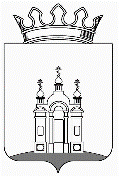 ДУМА ДОБРЯНСКОГО ГОРОДСКОГО ОКРУГАРЕШЕНИЕОб утверждении структуры администрации Добрянского городского округа  В соответствии с пунктом 8 статьи 37 Федерального закона от 06 октября 2003г. № 131-ФЗ «Об общих принципах организации местного самоуправления 
в Российской Федерации», Законом Пермского края от 25 марта 2019 г. № 369-ПК «Об образовании нового муниципального образования Добрянский городской округ», Дума Добрянского городского округа решает:1. Утвердить прилагаемую структуру администрации Добрянского городского округа.2. Опубликовать (обнародовать) настоящее решение в общественно-политической газете Добрянского муниципального района «Камские зори», 
в сетевом издании в информационно-телекоммуникационной сети «Интернет» 
на официальном сайте администрации Добрянского муниципального района www.dobrraion.ru.3. Настоящее решение вступает в силу после его официального опубликования (обнародования), но не ранее 1 января 2020 г.Глава городского округа -глава администрации Добрянского городского округа 								К.В. ЛызовПредседатель ДумыДобрянского городского округа						А.Ф. ПалкинУТВЕРЖДЕНА решением Думы Добрянского городского округаот 19.12.2019 № 87СТРУКТУРАадминистрации Добрянского городского округа Руководство администрации1.1. Глава городского округа - глава администрации Добрянского городского округа.1.2. Первый заместитель главы администрации Добрянского городского округа.1.3. Заместитель главы администрации Добрянского городского округа – начальник территориального управления в рабочем поселке Полазна.1.4. Заместитель главы администрации Добрянского городского округа по жилищно-коммунальному хозяйству.1.5. Заместитель главы администрации Добрянского городского округа по территориальному развитию.1.6. Заместитель главы администрации Добрянского городского округа по социальной политике.1.7. Управляющий делами администрации Добрянского городского округа.1.8. Помощник главы администрации Добрянского городского округа по мобилизационной работе.Отраслевые (функциональные) органы администрации Добрянского городского округа2.1. Управление градостроительства и архитектуры.2.2. Управление жилищно-коммунального хозяйства и благоустройства.2.3. Управление имущественных и земельных отношений.2.4. Управление образования.2.5. Управление социального развития.2.6. Управление финансов и казначейства.3. Структурные подразделения и территориальные органы администрации Добрянского городского округа3.1. Территориальное управление в рабочем поселке Полазна.3.2. Управление делами.3.3. Управление территориального развития и экономики.3.4. Юридическое управление.3.5. Архивный отдел.3.6. Территориальный отдел в поселке Вильва.3.7. Территориальный отдел в селе Висим.3.8. Территориальный отдел в поселке Дивья.3.9. Территориальный отдел в деревне Залесная.3.10. Территориальный отдел в селе Перемское.3.11. Территориальный отдел в селе Сенькино.3.12. Отдел гражданской и антитеррористической защиты.3.13. Отдел закупок.3.14. Отдел записи актов гражданского состояния.3.15. Отдел муниципального контроля.3.16. Отдел муниципальной службы и антикоррупционной деятельности.3.17. Отдел по защите прав детей.3.18. Отдел по связям с общественностью и СМИ.3.19. Отдел сельского хозяйства и поддержки предпринимательства.Принято Думой Добрянского городского округа 19.12.2019                                                                                                    № 87